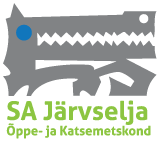 SA Järvselja Õppe- ja Katsemetskond (Järvselja küla, Kastre vald, 62506, Tartumaa) kuulutab välja avaliku kirjaliku enampakkumise  metsamaterjalide müügiks  müüja laos 11.01.-31.12.2019. Enampakkumine korraldatakse lähtudes Vabariigi Valitsuse 22. augusti 2014. a määrusest „Riigimetsas kasvava metsa raieõiguse ja metsamaterjali müügi kord”. NB! Tabelis toodud mahud on aasta mahud. Täpsetes tarnegraafikutes lepitakse kokku Lepingu sõlmimisel. Suurem osa mahust tarnitakse aasta esimeses pooles. Pooltel on õigus keskmise turuhinna muutumisel pidada hinna läbirääkimisi üks kord pool aasta jooksul.Pakkumine pakkuja andmetega, metsamaterjali kogusega, ostuhinnaga, kvaliteedinõuetega, maksetingimustega ja metsamaterjali koguse mõõtmistingimustega saata allkirjastatult hiljemalt 27.12.2018 kell 11.00 postiga või digitaalselt allkirjastatult e-postiga (tanel.piir@jarvselja.ee) pealkirjaga "Metsamaterjali pakkumus". Pakkumised avatakse SA Järvselja ÕKMK kontoris 27.12.2018 kell 11.15. Lisainfo: Tanel Piir 53094222, tanel.piir@jarvselja.eeSortimentKogus (m3)MÄ majapalk500MÄ palk1000MÄ peenpalk1400MÄ paberipuit300KU palk900KU peenpalk1500KU paberipuit700KU latt350OP sorditu palk200OP küttepuit300KS vineeripakk2500KS saepalk400KS paberipuit3500LM palk300HB palk260HB paberipuit360LP küttepuit2500Raie jäätmed 300KOKKU17270